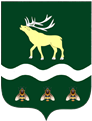 АДМИНИСТРАЦИЯЯКОВЛЕВСКОГО МУНИЦИПАЛЬНОГО ОКРУГА ПРИМОРСКОГО КРАЯ ПОСТАНОВЛЕНИЕ        О внесении изменений в постановление от 21.09.2023 № 32-НПА «Об утверждении Положения об оплате труда работников муниципальных бюджетных образовательных организаций Яковлевского муниципального округа»В соответствии с  решением Думы Яковлевского муниципального района от 27 декабря 2022 года № 618-НПА «О бюджете Яковлевского муниципального района на 2023 год и плановый период 2024 и 2025 годов» (с учетом изменений от 31 октября 2023 № 139-НПА), в целях исполнения постановления Администрации  Яковлевского  муниципального округа от 01 ноября 2023 года № 104-па «Об индексации заработной платы работников муниципальных учреждений Яковлевского муниципального района», на основании Устава Яковлевского муниципального округа, Администрация Яковлевского муниципального округа,ПОСТАНОВЛЯЕТ:1. Внести в постановление Администрации Яковлевского муниципального округа от 21.09.2023 № 32-НПА «Об утверждении Положения об оплате труда работников муниципальных бюджетных образовательных организаций Яковлевского муниципального округа» (в редакции постановления от 17.11.2023 № 144-НПА), (далее - Постановление) следующие изменения:1.1. Изложить приложение № 2 к Постановлению в новой редакции согласно приложению № 1 к настоящему постановлению;1.2. Изложить приложение № 3 к Постановлению в новой редакции согласно приложению № 2 к настоящему постановлению;1.3. Изложить приложение № 4 к Постановлению в новой редакции согласно приложению № 3 к настоящему постановлению.2. Опубликовать настоящее постановление в районной газете «Сельский труженик» и разместить на официальном сайте Администрации Яковлевского муниципального округа в сети Интернет.3. Контроль исполнения настоящего постановления оставляю за собой.4. Настоящее постановление вступает в силу с 01 декабря 2023 года. Глава Яковлевскогомуниципального округа                                                                   А.А. Коренчукот20.11.2023с. Яковлевка№145-НПАПриложение № 1Приложение № 1УтвержденоУтвержденопостановлением Администрациипостановлением АдминистрацииЯковлевского муниципального округаЯковлевского муниципального округаот  20.11.2023_  №  145_-НПАот  20.11.2023_  №  145_-НПАОКЛАДЫОКЛАДЫОКЛАДЫОКЛАДЫПО ПРОФЕССИОНАЛЬНЫМ КВАЛИФИКАЦИОННЫМ ГРУППАМ ДОЛЖНОСТЕЙ РАБОТНИКОВ МУНИЦИПАЛЬНЫХ БЮДЖЕТНЫХ ОБЩЕОБРАЗОВАТЕЛЬНЫХ УЧРЕЖДЕНИЙ ЯКОВЛЕВСКОГО МУНИЦИПАЛЬНОГО ОКРУГАПО ПРОФЕССИОНАЛЬНЫМ КВАЛИФИКАЦИОННЫМ ГРУППАМ ДОЛЖНОСТЕЙ РАБОТНИКОВ МУНИЦИПАЛЬНЫХ БЮДЖЕТНЫХ ОБЩЕОБРАЗОВАТЕЛЬНЫХ УЧРЕЖДЕНИЙ ЯКОВЛЕВСКОГО МУНИЦИПАЛЬНОГО ОКРУГАПО ПРОФЕССИОНАЛЬНЫМ КВАЛИФИКАЦИОННЫМ ГРУППАМ ДОЛЖНОСТЕЙ РАБОТНИКОВ МУНИЦИПАЛЬНЫХ БЮДЖЕТНЫХ ОБЩЕОБРАЗОВАТЕЛЬНЫХ УЧРЕЖДЕНИЙ ЯКОВЛЕВСКОГО МУНИЦИПАЛЬНОГО ОКРУГАПО ПРОФЕССИОНАЛЬНЫМ КВАЛИФИКАЦИОННЫМ ГРУППАМ ДОЛЖНОСТЕЙ РАБОТНИКОВ МУНИЦИПАЛЬНЫХ БЮДЖЕТНЫХ ОБЩЕОБРАЗОВАТЕЛЬНЫХ УЧРЕЖДЕНИЙ ЯКОВЛЕВСКОГО МУНИЦИПАЛЬНОГО ОКРУГА Профессиональные квалификационные группы и квалификационные уровниДолжности, отнесенные к квалификационным уровнямДолжности, отнесенные к квалификационным уровнямОклады (рублей)Профессиональная квалификационная группаПрофессиональная квалификационная группаПрофессиональная квалификационная группаПрофессиональная квалификационная группа«Общеотраслевые профессии рабочих первого уровня»«Общеотраслевые профессии рабочих первого уровня»«Общеотраслевые профессии рабочих первого уровня»«Общеотраслевые профессии рабочих первого уровня»1 квалификационный уровеньСторожСторож81651 квалификационный уровеньГардеробщикГардеробщик84341 квалификационный уровеньДворникДворник84341 квалификационный уровеньРабочий по комплексному обслуживанию и ремонту здания (рабочий)Рабочий по комплексному обслуживанию и ремонту здания (рабочий)84341 квалификационный уровеньПодсобный рабочий кухниПодсобный рабочий кухни84341 квалификационный уровеньУборщик служебных помещений Уборщик служебных помещений 84341 квалификационный уровеньПовардо 100 учащихся84341 квалификационный уровеньПоварот 101 и выше питающихся85051 квалификационный уровеньМашинист котельной установки (кочегар) на твердом топливеМашинист котельной установки (кочегар) на твердом топливе8505Профессиональная квалификационная группаПрофессиональная квалификационная группаПрофессиональная квалификационная группаПрофессиональная квалификационная группа«Общеотраслевые профессии рабочих второго уровня»«Общеотраслевые профессии рабочих второго уровня»«Общеотраслевые профессии рабочих второго уровня»«Общеотраслевые профессии рабочих второго уровня»2 квалификационный уровеньЭлектрикЭлектрик88044 квалификационный уровеньВодитель школьного автобуса (водитель)Водитель школьного автобуса (водитель)13865Профессиональная квалификационная группаПрофессиональная квалификационная группаПрофессиональная квалификационная группаПрофессиональная квалификационная группа«Общеотраслевые должности служащих первого уровня»,«Общеотраслевые должности служащих первого уровня»,«Общеотраслевые должности служащих первого уровня»,«Общеотраслевые должности служащих первого уровня»,должностей работников учебно-вспомогательного персонала первого уровнядолжностей работников учебно-вспомогательного персонала первого уровнядолжностей работников учебно-вспомогательного персонала первого уровнядолжностей работников учебно-вспомогательного персонала первого уровня1 квалификационный уровеньСекретарь учебной части (секретарь)Секретарь учебной части (секретарь)85051 квалификационный уровеньПомощник воспитателяПомощник воспитателя8505Профессиональная квалификационная группаПрофессиональная квалификационная группаПрофессиональная квалификационная группаПрофессиональная квалификационная группа«Общеотраслевые должности служащих первого уровня»,«Общеотраслевые должности служащих первого уровня»,«Общеотраслевые должности служащих первого уровня»,«Общеотраслевые должности служащих первого уровня»,должностей работников учебно-вспомогательного персонала второго уровнядолжностей работников учебно-вспомогательного персонала второго уровнядолжностей работников учебно-вспомогательного персонала второго уровнядолжностей работников учебно-вспомогательного персонала второго уровня1 квалификационный уровеньДежурный по режимуДежурный по режиму85201 квалификационный уровеньЛаборантЛаборант85202 квалификационный уровеньЗаведующий хозяйствомЗаведующий хозяйством87332 квалификационный уровеньДиспетчер образовательного учреждения Диспетчер образовательного учреждения 8733Профессиональная квалификационная группаПрофессиональная квалификационная группаПрофессиональная квалификационная группаПрофессиональная квалификационная группа«Общеотраслевые должности служащих третьего уровня»,«Общеотраслевые должности служащих третьего уровня»,«Общеотраслевые должности служащих третьего уровня»,«Общеотраслевые должности служащих третьего уровня»,должностей педагогических работниковдолжностей педагогических работниковдолжностей педагогических работниковдолжностей педагогических работников1 квалификационный уровеньИнструктор по трудуИнструктор по труду141652 квалификационный уровеньПедагог – организаторПедагог – организатор141652 квалификационный уровеньСоциальный педагогСоциальный педагог159922 квалификационный уровеньПедагог дополнительного образованияПедагог дополнительного образования159923 квалификационный уровеньПедагог – психологПедагог – психолог159923 квалификационный уровеньВоспитательВоспитатель176683 квалификационный уровеньМастер производственного обученияМастер производственного обучения176684 квалификационный уровеньПедагог-библиотекарьПедагог-библиотекарь187844 квалификационный уровеньУчительУчитель187844 квалификационный уровеньУчитель-логопедУчитель-логопед187844 квалификационный уровеньПреподаватель – организатор основ безопасности жизнедеятельностиПреподаватель – организатор основ безопасности жизнедеятельности187844 квалификационный уровеньСоветник директора по воспитанию и взаимодействиюс детскими общественными объединениямидо 100 учащихся166964 квалификационный уровеньСоветник директора по воспитанию и взаимодействиюс детскими общественными объединениямиот 101 – 200 учащихся177604 квалификационный уровеньСоветник директора по воспитанию и взаимодействиюс детскими общественными объединениямиот 201 – 300 учащихся188144 квалификационный уровеньСоветник директора по воспитанию и взаимодействиюс детскими общественными объединениямисвыше 300 учащихся19922Профессиональная квалификационная группаПрофессиональная квалификационная группаПрофессиональная квалификационная группаПрофессиональная квалификационная группа«Общеотраслевые должности служащих четвертого уровня»«Общеотраслевые должности служащих четвертого уровня»«Общеотраслевые должности служащих четвертого уровня»«Общеотраслевые должности служащих четвертого уровня»Административно-управленческий персоналАдминистративно-управленческий персоналАдминистративно-управленческий персоналАдминистративно-управленческий персонал2 квалификационный уровеньЗаместитель директорадо 100 учащихся166962 квалификационный уровеньЗаместитель директораот 101 – 200 учащихся177602 квалификационный уровеньЗаместитель директораот 201 – 300 учащихся188142 квалификационный уровеньЗаместитель директорасвыше 300 учащихся199223 квалификационный уровеньЗаведующий филиала:до 100 учащихся166963 квалификационный уровеньЗаведующий филиала:от 101 – 200 учащихся177603 квалификационный уровеньЗаведующий филиала:от 201 – 300 учащихся188143 квалификационный уровеньЗаведующий филиала:свыше 300 учащихся199223 квалификационный уровеньДиректор до 100 учащихся208703 квалификационный уровеньДиректор от 101 – 200 учащихся221983 квалификационный уровеньДиректор от 201 – 300 учащихся235163 квалификационный уровеньДиректор свыше 300 учащихся24846Приложение № 2Приложение № 2УтвержденоУтвержденопостановлением Администрациипостановлением АдминистрацииЯковлевского муниципального округаЯковлевского муниципального округаот  ________________  №  _____-НПАот  ________________  №  _____-НПАОКЛАДЫОКЛАДЫОКЛАДЫОКЛАДЫПО ПРОФЕССИОНАЛЬНЫМ КВАЛИФИКАЦИОННЫМ ГРУППАМ ДОЛЖНОСТЕЙ РАБОТНИКОВ МУНИЦИПАЛЬНЫХ БЮДЖЕТНЫХ ДОШКОЛЬНЫХ ОБРАЗОВАТЕЛЬНЫХ УЧРЕЖДЕНИЙ ЯКОВЛЕВСКОГО МУНИЦИПАЛЬНОГО ОКРУГАПО ПРОФЕССИОНАЛЬНЫМ КВАЛИФИКАЦИОННЫМ ГРУППАМ ДОЛЖНОСТЕЙ РАБОТНИКОВ МУНИЦИПАЛЬНЫХ БЮДЖЕТНЫХ ДОШКОЛЬНЫХ ОБРАЗОВАТЕЛЬНЫХ УЧРЕЖДЕНИЙ ЯКОВЛЕВСКОГО МУНИЦИПАЛЬНОГО ОКРУГАПО ПРОФЕССИОНАЛЬНЫМ КВАЛИФИКАЦИОННЫМ ГРУППАМ ДОЛЖНОСТЕЙ РАБОТНИКОВ МУНИЦИПАЛЬНЫХ БЮДЖЕТНЫХ ДОШКОЛЬНЫХ ОБРАЗОВАТЕЛЬНЫХ УЧРЕЖДЕНИЙ ЯКОВЛЕВСКОГО МУНИЦИПАЛЬНОГО ОКРУГАПО ПРОФЕССИОНАЛЬНЫМ КВАЛИФИКАЦИОННЫМ ГРУППАМ ДОЛЖНОСТЕЙ РАБОТНИКОВ МУНИЦИПАЛЬНЫХ БЮДЖЕТНЫХ ДОШКОЛЬНЫХ ОБРАЗОВАТЕЛЬНЫХ УЧРЕЖДЕНИЙ ЯКОВЛЕВСКОГО МУНИЦИПАЛЬНОГО ОКРУГАПрофессиональные квалификационные группы и квалификационные уровниДолжности, отнесенные к квалификационным уровнямДолжности, отнесенные к квалификационным уровнямОклады (рублей)Профессиональная квалификационная группаПрофессиональная квалификационная группаПрофессиональная квалификационная группаПрофессиональная квалификационная группа«Общеотраслевые профессии рабочих первого уровня»«Общеотраслевые профессии рабочих первого уровня»«Общеотраслевые профессии рабочих первого уровня»«Общеотраслевые профессии рабочих первого уровня»1 квалификационный уровеньСторожСторож81651 квалификационный уровеньПодсобный рабочий кухниПодсобный рабочий кухни84341 квалификационный уровеньРабочий по комплексному обслуживанию и ремонту здания (рабочий)Рабочий по комплексному обслуживанию и ремонту здания (рабочий)84341 квалификационный уровеньКастеляншаКастелянша84341 квалификационный уровеньКладовщикКладовщик84341 квалификационный уровеньДворникДворник84341 квалификационный уровеньМашинист по стирке бельяМашинист по стирке белья85051 квалификационный уровеньМашинист котельной установки (кочегар) на твердом топливеМашинист котельной установки (кочегар) на твердом топливе85051 квалификационный уровеньПовардо 100 питающихся82791 квалификационный уровеньПоварот 101 – 150 питающихся83631 квалификационный уровеньПоварот 151 – 200 питающихся9373Профессиональная квалификационная группаПрофессиональная квалификационная группаПрофессиональная квалификационная группаПрофессиональная квалификационная группа«Общеотраслевые должности служащих первого уровня»,«Общеотраслевые должности служащих первого уровня»,«Общеотраслевые должности служащих первого уровня»,«Общеотраслевые должности служащих первого уровня»,должностей работников учебно-вспомогательного персонала первого уровнядолжностей работников учебно-вспомогательного персонала первого уровнядолжностей работников учебно-вспомогательного персонала первого уровнядолжностей работников учебно-вспомогательного персонала первого уровня1 квалификационный уровеньПомощник воспитателяПомощник воспитателя8423Профессиональная квалификационная группа Профессиональная квалификационная группа Профессиональная квалификационная группа Профессиональная квалификационная группа «Общеотраслевые должности служащих второго уровня»,«Общеотраслевые должности служащих второго уровня»,«Общеотраслевые должности служащих второго уровня»,«Общеотраслевые должности служащих второго уровня»,должностей работников учебно-вспомогательного персонала второго уровнядолжностей работников учебно-вспомогательного персонала второго уровнядолжностей работников учебно-вспомогательного персонала второго уровнядолжностей работников учебно-вспомогательного персонала второго уровня2 квалификационный уровеньЗаведующий хозяйствомЗаведующий хозяйством8434Профессиональная квалификационная группаПрофессиональная квалификационная группаПрофессиональная квалификационная группаПрофессиональная квалификационная группа«Средний медицинский и фармацевтический персонал первого уровня»«Средний медицинский и фармацевтический персонал первого уровня»«Средний медицинский и фармацевтический персонал первого уровня»«Средний медицинский и фармацевтический персонал первого уровня»3 квалификационный уровеньМедицинская сестраМедицинская сестра9445Профессиональная квалификационная группаПрофессиональная квалификационная группаПрофессиональная квалификационная группаПрофессиональная квалификационная группа«Общеотраслевые должности служащих третьего уровня»,«Общеотраслевые должности служащих третьего уровня»,«Общеотраслевые должности служащих третьего уровня»,«Общеотраслевые должности служащих третьего уровня»,должностей педагогических работниковдолжностей педагогических работниковдолжностей педагогических работниковдолжностей педагогических работников1 квалификационный уровеньМузыкальный руководительМузыкальный руководитель141652 квалификационный уровень------------------------------------------------------------------------------------------------159923 квалификационный уровеньВоспитательВоспитатель176684 квалификационный уровеньСтарший воспитательСтарший воспитатель187844 квалификационный уровеньУчитель-логопед (логопед)Учитель-логопед (логопед)18784Профессиональная квалификационная группаПрофессиональная квалификационная группаПрофессиональная квалификационная группаПрофессиональная квалификационная группа«Общеотраслевые должности служащих четвертого уровня»«Общеотраслевые должности служащих четвертого уровня»«Общеотраслевые должности служащих четвертого уровня»«Общеотраслевые должности служащих четвертого уровня»Административно-управленческий персоналАдминистративно-управленческий персоналАдминистративно-управленческий персоналАдминистративно-управленческий персонал3 квалификационный уровеньЗаведующий детского сададо 100 воспитанников215423 квалификационный уровеньЗаведующий детского садаот 101 – 200 воспитанников220413 квалификационный уровеньЗаведующий детского садаот 201 – 300 воспитанников22449Приложение № 3Приложение № 3УтвержденоУтвержденопостановлением Администрациипостановлением АдминистрацииЯковлевского муниципального округаЯковлевского муниципального округаот  ________________  №  _____-НПАот  ________________  №  _____-НПАОКЛАДЫОКЛАДЫОКЛАДЫОКЛАДЫПО ПРОФЕССИОНАЛЬНЫМ КВАЛИФИКАЦИОННЫМ ГРУППАМ ДОЛЖНОСТЕЙ РАБОТНИКОВ МУНИЦИПАЛЬНЫХ УЧРЕЖДЕНИЙ ДОПОЛНИТЕЛЬНОГО ОБРАЗОВАНИЯ ЯКОВЛЕВСКОГО МУНИЦИПАЛЬНОГО ОКРУГАПО ПРОФЕССИОНАЛЬНЫМ КВАЛИФИКАЦИОННЫМ ГРУППАМ ДОЛЖНОСТЕЙ РАБОТНИКОВ МУНИЦИПАЛЬНЫХ УЧРЕЖДЕНИЙ ДОПОЛНИТЕЛЬНОГО ОБРАЗОВАНИЯ ЯКОВЛЕВСКОГО МУНИЦИПАЛЬНОГО ОКРУГАПО ПРОФЕССИОНАЛЬНЫМ КВАЛИФИКАЦИОННЫМ ГРУППАМ ДОЛЖНОСТЕЙ РАБОТНИКОВ МУНИЦИПАЛЬНЫХ УЧРЕЖДЕНИЙ ДОПОЛНИТЕЛЬНОГО ОБРАЗОВАНИЯ ЯКОВЛЕВСКОГО МУНИЦИПАЛЬНОГО ОКРУГАПО ПРОФЕССИОНАЛЬНЫМ КВАЛИФИКАЦИОННЫМ ГРУППАМ ДОЛЖНОСТЕЙ РАБОТНИКОВ МУНИЦИПАЛЬНЫХ УЧРЕЖДЕНИЙ ДОПОЛНИТЕЛЬНОГО ОБРАЗОВАНИЯ ЯКОВЛЕВСКОГО МУНИЦИПАЛЬНОГО ОКРУГАПрофессиональные квалификационные группы и квалификационные уровниДолжности, отнесенные к квалификационным уровнямДолжности, отнесенные к квалификационным уровнямОклады (рублей)Профессиональная квалификационная группаПрофессиональная квалификационная группаПрофессиональная квалификационная группаПрофессиональная квалификационная группа«Общеотраслевые профессии рабочих первого уровня»«Общеотраслевые профессии рабочих первого уровня»«Общеотраслевые профессии рабочих первого уровня»«Общеотраслевые профессии рабочих первого уровня»1 квалификационный уровеньУборщик служебных помещенийУборщик служебных помещений84781 квалификационный уровеньРабочий по комплексному обслуживанию и ремонту здания (рабочий)Рабочий по комплексному обслуживанию и ремонту здания (рабочий)8478Профессиональная квалификационная группаПрофессиональная квалификационная группаПрофессиональная квалификационная группаПрофессиональная квалификационная группа«Общеотраслевые профессии рабочих второго уровня»«Общеотраслевые профессии рабочих второго уровня»«Общеотраслевые профессии рабочих второго уровня»«Общеотраслевые профессии рабочих второго уровня»4 квалификационный уровеньВодитель школьного автобуса (водитель)Водитель школьного автобуса (водитель)13865Профессиональная квалификационная группа должностейПрофессиональная квалификационная группа должностейПрофессиональная квалификационная группа должностейПрофессиональная квалификационная группа должностейработников учебно-вспомогательного персонала первого уровняработников учебно-вспомогательного персонала первого уровняработников учебно-вспомогательного персонала первого уровняработников учебно-вспомогательного персонала первого уровня1 квалификационный уровеньСекретарь учебной части (секретарь)Секретарь учебной части (секретарь)84781 квалификационный уровеньАдминистратор тестирования Администратор тестирования 8478Профессиональная квалификационная группаПрофессиональная квалификационная группаПрофессиональная квалификационная группаПрофессиональная квалификационная группа«Общеотраслевые должности служащих третьего уровня»«Общеотраслевые должности служащих третьего уровня»«Общеотраслевые должности служащих третьего уровня»«Общеотраслевые должности служащих третьего уровня»4 квалификационный уровеньМеханикМеханик13873Профессиональная квалификационная группаПрофессиональная квалификационная группаПрофессиональная квалификационная группаПрофессиональная квалификационная группа«Общеотраслевые должности служащих третьего уровня»«Общеотраслевые должности служащих третьего уровня»«Общеотраслевые должности служащих третьего уровня»«Общеотраслевые должности служащих третьего уровня»1 квалификационный уровеньСпециалистСпециалист13882Профессиональная квалификационная группаПрофессиональная квалификационная группаПрофессиональная квалификационная группаПрофессиональная квалификационная группадолжностей педагогических работниковдолжностей педагогических работниковдолжностей педагогических работниковдолжностей педагогических работников1 квалификационный уровень------------------------------------------------------------------------------------------------------141652 квалификационный уровеньПедагог дополнительного образованияПедагог дополнительного образования159923 квалификационный уровеньМетодистМетодист176684 квалификационный уровень------------------------------------------------------------------------------------------------------18784Профессиональная квалификационная группаПрофессиональная квалификационная группаПрофессиональная квалификационная группаПрофессиональная квалификационная группа«Общеотраслевые должности служащих четвертого уровня»«Общеотраслевые должности служащих четвертого уровня»«Общеотраслевые должности служащих четвертого уровня»«Общеотраслевые должности служащих четвертого уровня»Административно-управленческий персоналАдминистративно-управленческий персоналАдминистративно-управленческий персоналАдминистративно-управленческий персонал1квалификационный уровеньНачальник отдела тестированияНачальник отдела тестирования163272 квалификационный уровеньЗаместитель директораЗаместитель директора179593 квалификационный уровеньДиректорДиректор20407